Želkovice je malá vesnička, která se nachází asi 2,5 km severozápadně od Hořiněvsi. Leží na křižovatce silnice 3. třídy číslo 32534 a 32535. Křižovatka leží v severní části nevýrazné návsi. Většinu zástavby obce tvoří původní venkovské usedlosti. Vybavenost - hasičská zbrojnice, dětské hřiště realizované v roce 2010.  
 Součástí katastru Želkovic je i průmyslový areál na hranici s katastrem Cerekvice nad Bystřicí, jemuž dominuje sklad pohonných hmot firmy Čepro a.s., do které vede vlečka ze železniční stanice Hněvčeves.V roce 2009 zde bylo evidováno 36 adres.V roce 2001 zde trvale žilo 52 obyvatel.Rozloha – 2,33 km2.
Zajímavosti:Ukřižování – před vsí – zřízené nákladem Josefa a Marie Černých a Františka a Marie Podlipných ze Želkovic v  r.1905. Pískovcové se soklem.Ukřižování - na návsi - ukřižování je datováno 1773,  opravené 1899. Je barokní, pískovcové. Okolo je litinový plůtek.  Celkově zrekonstruováno v roce 2014 Socha  Jana Ámose Komenského – se nachází před bývalou školou.Zvonička – uprostřed nově vybudovaného parku na návsi, který byl vybudován v roce 2013. Pamětihodnosti: zemědělský dvůr čp. 6 – brána do statku.První písemná zmínka 1454.1850 - 1962 obec
1960 - 1975 část obce Žíželeves
od 1. 1. 1976 součást  HořiněvsiVýznamný rodák: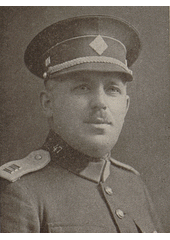 Josef  Hančl,  narozen 11. února 1888 v Želkovicích, zemřel 23.9.1953 v Praze. Vojenský kapelník, sbormistr, dirigent, hudební pedagog a skladatel.Od sedmi let se učil hrát na housle a křídlovku u kapelníka Šafky. V sedmnácti letech nastoupil dobrovolně k hudbě pěšího pluku 36, posádkami v Josefově (1905), tyrolském Brunecku (1910), Kremži (1914) a Vídni (1915). Brzy se z něj stal vynikající sólový hráč na housle a křídlovku.V orchestru setrval deset let, přičemž poslední rok zastával funkci plukovního bubeníka (1914). Po rozpuštění 36. pluku se stal roku 1915 plukovním bubeníkem u uherského pěšího pluku 83. O rok později přešel k dolnorakouskému pěšímu pluku 84, posádkou opět ve Vídni. V roce 1916 se stal kapelníkem jeho plukovní hudby, která byla změněna na posádkovou hudbu Vídeň 2 a o rok později přeložena do Brna. Pobytu v hlavním městě monarchie využil také k rozšíření své hudební kvalifikace: studoval na škole pro kapelníky u Kaisera (1915-16), pak bral soukromé lekce u plukovního kapelníka Praxe, v roce 1918 absolvoval hudební akademii v oborech hudební teorie a hra na klavír. Po válce se stal kapelníkem u 36. Československého pěšího pluku v Mladé Boleslavi. V době Smetanova jubilea provedl dvaadvacetkrát v boleslavském kraji Mou vlast. Uváděl také další významné symfonické skladby. Od roku 1925 byl sbormistr u sboru Boleslavan. Se svým plukovním orchestrem vystupoval v letní sezóně v Lázních Bělohrad, v Turnově a v Lázních Poděbrady. Největší vážnosti se těšil v Brně, kde byl roku 1927 jmenován kapelníkem pěšího pluku 10. Před druhou světovou válkou působil jako kapelník pěšího pluku 28 v Praze (1938), za okupace se stal dirigentem lázeňského orchestru v Poděbradech (1939-44). V roce 1946 odešel do výslužby. Byl kapelníkem v Poděbradech, pak dirigoval lázeňský orchestr v Piešťanech (1947-53). Je autorem četných pochodů (Mužně vpřed 1916), Pochod československého pěšího pluku 47, Kutnohorský pochod, valčíků, fantazií, směsí (Kytice českých a slovenských písní) a úprav, vše zůstalo pouze v rukopise.